	Newham Bridge Primary School	Tel:	01642 816884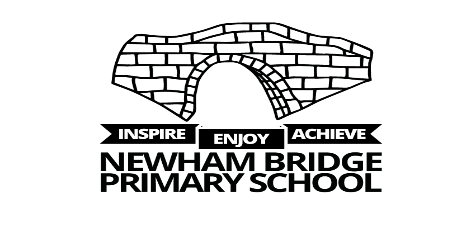 	Cayton Drive, Acklam		Email:	contact@newhambridge.org.uk	Middlesbrough	TS5 7NJ			Website:	www.newhambridge.co.uk	Headteacher: B Hewitt-Best		Twitter: 	@newhambridge------------------------------------------------------------------------------------------------------------------------------------------------------------------------------------------     20.07.23BEST WISHES YEAR 6 The last week is emotional for our pupils and staff alike as we say farewell to our Year 6 pupils. We would like to congratulate all of our Year 6 pupils on their hard work, progress and success during their time at Newham Bridge Primary School. We hope the children will take their fond memories with them as they embark on their new journeys in Secondary School.    We wish them all every success for the future!   ATTENDANCEWe would like to congratulate all of our 10 children who have come to school every single day since the beginning of the academic year and have achieved 100% attendance for 2022-23. Congratulations to Phoebe B, Isla B, Alex C, Zara C, Fleur H, Riley J, Layla P, Ava R and Charlie W………………………….Well done to you all!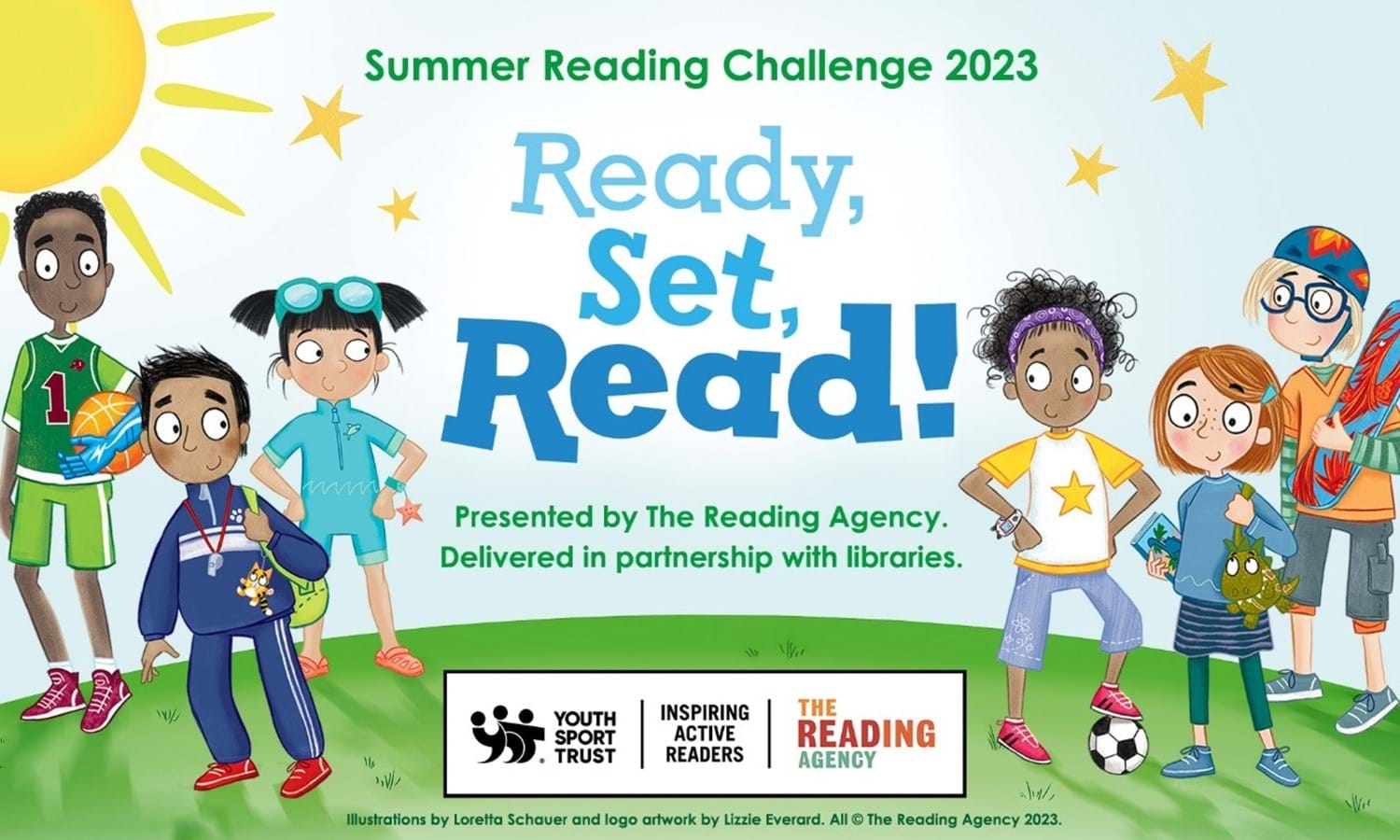 READY STEADY READ: Summer Reading Challenge 2023Middlesbrough Libraries are once again counting down to the launch of the Summer Reading Challenge 2023 - Ready, Set, Read! began on Saturday 8th July This year the theme is all about games and sports and is brought to life by the brilliant children’s illustrator, Loretta Schauer. With the aim to celebrate play and participation to encourage children to engage in reading, games, and sports, in any way that best suits them. The core themes for 2023 are: Teamwork Play enhances imagination  Taking part and having fun Inspirational stories  During the school holidays libraries and community hubs will be hosting lots of activities and events for children and families to enjoy, further details will be posted on our social media.https://libraries.middlesbrough.gov.uk/ 💻  fb.com/BoroLibraries  🐥 @BoroLibraries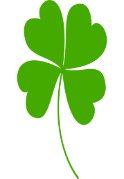 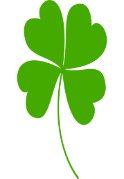 CLASSES SEPTEMBER 2023This is how school will be organised next year 2023-2024.NURSERY CLOSURE: SEPTEMBERWe would like to make you aware that our Nursery will be closed when school opens in September 2023. The Nursery will be closed Tuesday 5th - 8th September for our new starter meetings and will not be open to pupils until Monday 11th September.The Nursery opens on Monday 11th September– for the new academic year.UNIFORM SEPTEMBER 2023From September 2023 all pupils will be expected to wear school uniform – Red jumper/cardigan, grey or black trousers/skirt, white polo/white shirt, black shoesFrom September 2023 pupils will be expected to wear school PE uniform – Indoor PE: white t-shirt, black shorts, plimsolls/trainers, plain joggers (no branding), school jumper for outdoors.Uniform also incorporates the wearing of small ear studs only.  Please remove for PE.We welcome sensible haircuts…no shaved designs/patterns. Longer hair is to be tied back, where possible, and there should be no hair colouring(s) or dip dyes. Make-up is not permitted!If you have an issue with your child’s uniform – please make staff aware. However, if staff identify an issue with your child’s uniform, you may receive a call from school.PE SEPTEMBER 2023PE will start immediately as we return from 5th September. Children are to attend school in their PE clothing on their PE day – rather than a Hoodie we request that children wear a red school jumper. PE days are as follows:THANK YOU!    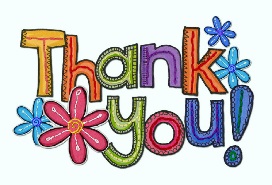 I would like to take this opportunity to ‘Thank you all’ for your help and support during the year ….hearing your child read, learning spellings and tables, supporting homework, attending assemblies, performances, events and sports etc, The list is endless.  It has been lovely to see all of our children try their best and do well this year and much of the success is due to the partnership of home and school…….….working together!It has been another busy year and we would like to wish everyone a wonderful, relaxing summer holiday!All of the Staff would like to wish you all a lovely Summer break!Enjoy!B Hewitt-Best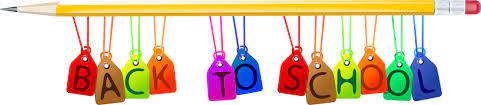 2023 PRIMARY RESULTS2022-2023NationalSchoolAs always, our staff work hard to support the children with their learning in preparation for the next steps in education. We are so proud of our pupils and our staff for their hard work to achieve the fantastic results this year. Congratulations……..very well done to you all!KS1 Phonics-83%As always, our staff work hard to support the children with their learning in preparation for the next steps in education. We are so proud of our pupils and our staff for their hard work to achieve the fantastic results this year. Congratulations……..very well done to you all!KS2 Reading73%71%As always, our staff work hard to support the children with their learning in preparation for the next steps in education. We are so proud of our pupils and our staff for their hard work to achieve the fantastic results this year. Congratulations……..very well done to you all!KS2 Writing71%74%As always, our staff work hard to support the children with their learning in preparation for the next steps in education. We are so proud of our pupils and our staff for their hard work to achieve the fantastic results this year. Congratulations……..very well done to you all!KS2 Maths73%79%As always, our staff work hard to support the children with their learning in preparation for the next steps in education. We are so proud of our pupils and our staff for their hard work to achieve the fantastic results this year. Congratulations……..very well done to you all!Combined R, W, Maths59%62%Primary PhaseYear groupTeacher nameClass Early Years: NurseryAM: 8.30 – 11.30amPM: 12.15 - 3.15pmNurseryMrs Hilton1ZHEarly Years: Reception8.40 - 3.10pmReceptionMrs Prest  (Phase Lead)Mrs Catterson1CPKey Stage 1Doors open 8.40 - 3.10pmY1/2Mrs Huggins / Mrs Lach1HLKey Stage 1Doors open 8.40 - 3.10pmY1/2Miss Stainthorpe1TSKey Stage 1Doors open 8.40 - 3.10pmY2Mr Griffiths (Phase Lead)1MGLower Key Stage 2Doors open 8.40 - 3.10pmY3/4Miss Severs /Mrs Savage2SSLower Key Stage 2Doors open 8.40 - 3.10pmY3/4Mrs Henwood / Mrs Barker (Phase Lead)2BHLower Key Stage 2Doors open 8.40 - 3.10pmY3/4Mrs Hindmarsh / Miss Howley2HHUpper Key Stage 2Doors open 8.40 - 3.20pmY5Miss Vanderson2BVUpper Key Stage 2Doors open 8.40 - 3.20pmY5Mrs Rooney2CRUpper Key Stage 2Doors open 8.40 - 3.20pmY6Mr Jackson2DJUpper Key Stage 2Doors open 8.40 - 3.20pmY6Mrs Tweddle (Phase Lead)2KTPE TIMETABLE:  from Tuesday 5th September 2023PE TIMETABLE:  from Tuesday 5th September 2023PE TIMETABLE:  from Tuesday 5th September 2023Indoor(white t-shirt, black shorts, plimsolls/trainers)Outdoor(white t-shirt, black shorts, plimsolls/trainersplain joggers / red school sweatshirt MNursery/ ReceptionYear 6 (2DJ/ 2KT)TYears 1 and 2 (1HL, 1TS, 1MG)Year 3/4 (2HB/2HH/2SS) – Cricket pmYear 5 (2CR/ 2BV) – Cricket amWReception (1CP)  amYear 5 (2CR/ 2BV) pmThYear 3/4 (2BH/2HH/2SS)Years 1 and 2 (1HL, 1TS, 1MG)FYear 6 (2DJ/ 2KT)